Vadovaudamasi Lietuvos Respublikos vietos savivaldos įstatymo 16 straipsnio 2 dalies 10 punktu, 18 straipsnio 1 dalimi, 30 straipsnio 1 dalimi, Lietuvos Respublikos viešojo administravimo įstatymo 11 straipsniu, atsižvelgdama į Pagėgių savivaldybės administracijos direktorės 2017 m. rugsėjo 19 d. siūlymą ir Pagėgių savivaldybės mero 2017 m. rugsėjo 19 d. teikimą, Pagėgių savivaldybės taryba n u s p r e n d ž i a:Papildyti Pagėgių savivaldybės administracijos struktūrą pareigybe − vyriausiasis specialistas (tarpinstitucinio bendradarbiavimo koordinatorius), valstybės tarnautojas, neįeinantis į struktūrinį padalinį.Patvirtinti Pagėgių savivaldybės administracijos struktūrą (pridedama).Pripažinti netekus galios Pagėgių savivaldybės tarybos 2016 m. birželio 22 d. sprendimą Nr. T-130 „Dėl Pagėgių savivaldybės administracijos struktūros patvirtinimo (nauja redakcija)“.Sprendimą paskelbti Teisės aktų registre ir Pagėgių savivaldybės interneto svetainėje  www.pagegiai.lt.	Šis sprendimas gali būti skundžiamas Lietuvos Respublikos administracinių bylų teisenos įstatymo nustatyta tvarka.Savivaldybės meras				                    Virginijus KomskisPagėgių savivaldybės administracijos struktūra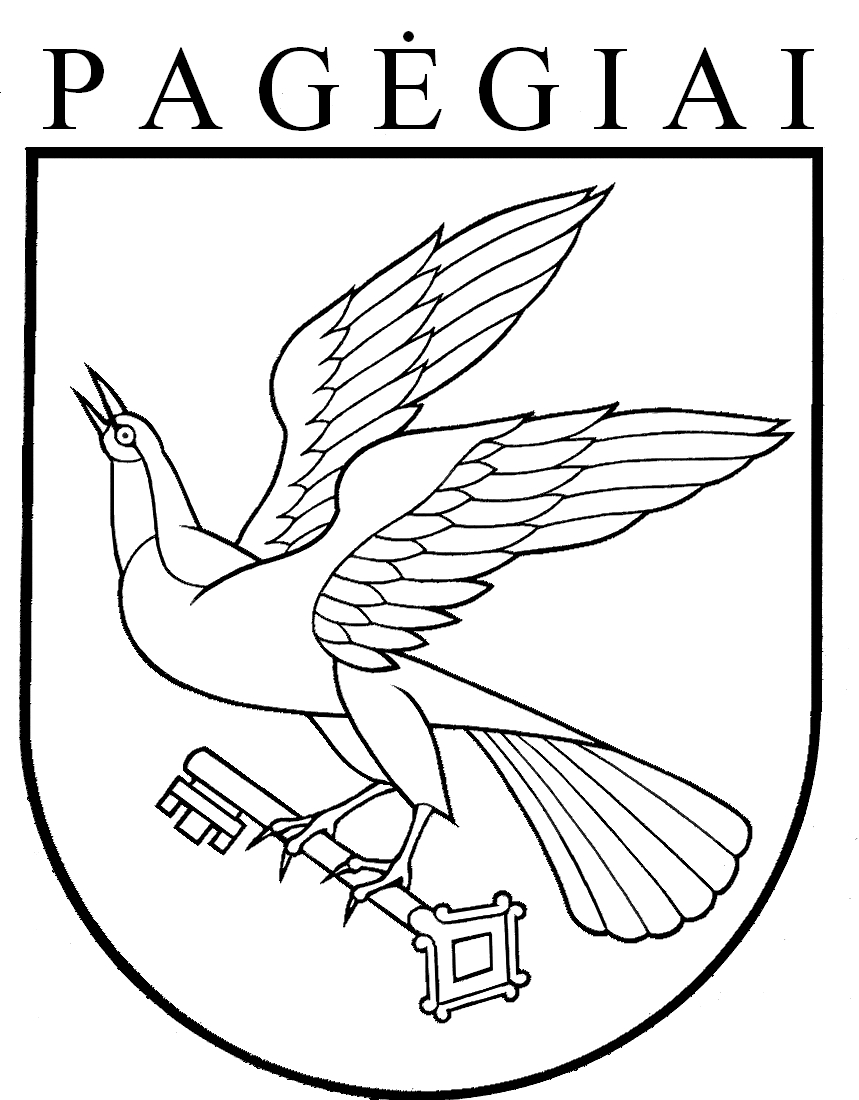 PAGĖGIŲ SAVIVALDYBĖS TARYBASPRENDIMASdėl PAGĖGIŲ SAVIVALDYBĖS ADMINISTRACIJOS STRUKTŪROS PATVIRTINIMO 2017 m. spalio 2 d. Nr. T- 143Pagėgiai